Dokumentation 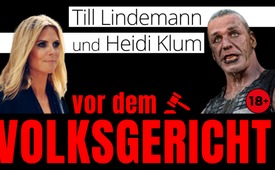 Rammstein-Frontsänger Till Lindemann und Top-Model Heidi Klum vor dem VOLKSGERICHT (von Lois Sasek)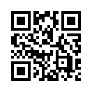 Die schlimmsten, perversesten Täter, die Kindesmissbrauch verüben, seien Richter und Staatsanwälte selber. Schon seit langem gehe niemand gegen diese Leute vor (eidesstattliche Zeugenaussage der Kinderärztin Dr. Dorothea Thul). Wenn das stimmen sollte, braucht es ein Volksgericht: Dich und mich. Rammstein-Frontsänger Till Lindemann besingt und verfilmt grausame satanische Praktiken, Vergewaltigung und Pädophilie. Alles gedeckt von der sogenannten „Kunstfreiheit“. Lois Sasek vergleicht diese absonderlichen „Kunstwerke“, wie z.B. auch ein blutrünstiges Kannibalen-Video von Heidi Klum mit den erschreckenden Zeugenaussagen über real stattgefundene grausamste Menschenopfer und Kannibalismus. Die Moderatorin legt Beispiele anderer Kunstwerke auf den Tisch, bei denen die „Kunstfreiheit“ verblüffender Weise plötzlich nicht mehr gilt … Das Volksgericht entscheide!Nichts für schwache Nerven! 18+Zeugenaussage Kinderärztin Dr. Dorothea Thul:  «Ich gebe es jedem schriftlich. Den schlimmsten, perversesten Kindesmissbrauch, den ich jemals in meinem Leben gesehen und beschrieben bekommen habe, von den Opfern selber, die schlimmsten, perversesten Täter waren die Staatsanwälte und die Richter selber. Ich meine das ernst. Die perversesten Täter, die ich in meinem Leben erlebt habe, waren Staatsanwälte und Richter. Und niemand geht gegen diese Leute vor. Und ihr habt keine Ahnung, was passiert, wenn man als Whistleblower das laut ausspricht. Und ganz besonders ist bei diesen rituellen Missbrauchsopfern, Kleinkinder und Säuglinge und Babys und die Kinder werden oft unter Drogen gesetzt, bevor die getötet werden. Und das ist der Punkt, auf den ich hinauswill, ich habe seit Jahren gesagt, ich habe den begründeten Verdacht, dass wir hier organisierte Kriminalität innerhalb der Justiz haben. Und deswegen sag ich, ich gebe es jedem schriftlich, die schlimmsten Täter sind in der Justiz. Und wenn mir etwas zustoßen sollte, dann können Sie das, was ich ausgesagt habe, als Zeugenaussage werten, als eidesstattliche Zeugenaussage.»Lois Sasek Kla.TV Produktionsleiterin: Wenn das stimmen würde, was diese Zeugin sagt, dann müsste sie übel verfolgt werden … Und so kam es auch. Ihre Ärztin-Kollegin Dr. Jette Limberg-Diers veröffentlichte einen Hilfeschrei, dass die Kinderärztin Dorothea Thul überfallen und zusammengeschlagen worden sei, dass sie in die Psychiatrie verfrachtet wurde. Ihr sei der Führerschein entzogen worden und ihr Haus mit Zwangshypotheken belegt, die zu einer Zwangsversteigerung führen sollen. Es wurde Strafanzeige gegen sie erhoben wegen Beleidigung im Internet. Laut ihrem Telegram-Kanal wurde sie 2021 zu neun Monaten Haft und drei Jahre auf Bewährung verurteilt. Dr. Dorothea Thul ist im Gerichtssaal zusammengebrochen. Im April 2023 sei sie wieder in Untersuchungshaft gekommen, wegen Volksverhetzung. Dann ist sie von der Bildfläche verschwunden. Dieser Sachverhalt verleiht ihrer Zeugenaussage noch mehr Gewicht. Infolge unserer Sendereihe zum weltweiten Vertuschungsskandal satanisch rituellen Missbrauchs, meldeten sich sehr viele weitere Überlebende bei uns, die dasselbe aussagen. WENN es also stimmen sollte, was Dr. Dorothea Thul als eidesstattliche Zeugenaussage ausgesprochen hat, wäre dies eine plausible Erklärung dafür, weshalb 1000-fach bezeugter satanisch ritueller Missbrauch bislang nie an die Hand genommen wurde. Und wenn es stimmen sollte, was diese Kinderärztin aussagt, dann müsste ein Volksgericht über Recht und Unrecht entscheiden, da Richter und Staatsanwälte befangen wären.Da es sich um große und weltweite Verbrechen handelt, die bezeugt werden, möchten wir heute das Volksgericht entscheiden lassen. Also DICH, wo Du auch immer sitzt. Bleib dran, wir schauen uns einige Fälle an. Wir beginnen unseren «Prozess» mit YouTube. Die Kla.TV-Dokumentation zum Vertuschungsskandal des SRF zu satanisch rituellem Missbrauch wurde von Bittel.TV auf YouTube hochgeladen und thematisch besprochen. Der SRF setzte daraufhin Bittel.TV unter Druck, dieses Video umgehend von der YouTube-Plattform zu entfernen. Bittel.TV war sich bei seiner presserechtlichen Arbeit keiner juristischen Fehler bewusst, worauf sich YouTube einschaltete, um das Video wegen einer „angeblichen Urheberrechtsverletzung“ zu entfernen. Nach einer Prüfung durch Rechtsanwälte wies Bittel.TV sämtliche Vorwürfe zurück. Daraufhin wurde nicht nur der gesamte Kanal von Bittel.TV auf YouTube gelöscht, sondern sogar ein privater YouTube-Kanal von Roger Bittel mit Naturfilmchen wurde rigoros und ohne Vorwarnung gelöscht. Nach den Community-Richtlinien von YouTube wären drei Verstöße (also „Strikes“) nötig gewesen, bis ein Kanal gelöscht werden kann – dies war hier jedoch keineswegs der Fall. Jetzt sehen wir uns im Gegenzug einmal an, was bei YouTube NICHT gelöscht wird:

Till Lindemann schlägt seinem Bandkollegen auf die nackten Pobacken, inszeniert dann Analverkehr mit ihm auf offener Bühne und spritzt seinen vermeintlichen Erguss ins Volk. Jedes Kind kann diese pornografische Vorstellung auf YouTube sehen. Nun zu seinem Lied, das er zum Kindertag veröffentlichte. «Ich hasse Kinder, ich hasse Kinder. Nein, ich liebe sie (zu sehen: Kettensäge+Blut), ja ich liebe sie, die großen und die kleinen, doch es müssen meine sein.» Was weltweit von sehr vielen Überlebenden geschildert wird, nämlich, dass Kinder zersägt und getötet werden, verfilmt Lindemann offen. 

Sektenüberlebende Steffi sagt vor ZDF aus, «dass sie mit einem Messer erstochen wurden. Aber dann wurden die noch zersägt und haben geschrien.» Was hat man mit den Leichen gemacht? «Zum Teil gegessen.» Auch in Käfig gehaltene Kinder und Frauen darf der Rammstein-Sänger ohne Weiteres auf YT veröffentlichen. Obwohl 100e von Zeugen und Opfern um Hilfe schreien, weil solche Gräueltaten heute noch geschehen sollen. Till Lindemann beschreibt in einem Lied bis ins Detail satanisch-rituelle Folterungen. Um es erträglicher zu gestalten, lese ich es selber vor: «Du blutest für mein Seelenheil, der Körper schon total entstellt. Egal – erlaubt ist was gefällt. (das ist eine satanische Ideologie) Ich tu Dir weh, tut mir nicht leid (…), Stacheldraht im Harnkanal… Bisse, Tritte, harte Schläge, Nagelzangen, stumpfe Säge … Du blutest für mein Seelenheil, ich führ Dir Nagetiere ein». Dass solche Dinge leider real geschehen, bezeugen sehr viele Überlebende. Sektenüberlebende Marie sagt vor ZDF aus: «Die wurden halt auch festgebunden und aufgeschnitten. Ich meine, das war noch nicht das Schlimmste, aber sie haben halt die Finger auch abgeschnitten vorher. D.h., sie haben die Kleinkinder gequält? Mhm, und Babys.» Bei Rammstein-Shows hängen sie Babys an die Bühne, die dann als Höhepunkt der Show in die Tiefe stürzen. Und in diesem Video verbrennt Till Lindemann einen Kinderwagen. In einem YouTube-Video von Rammstein über Schwule sind alle nackt und schlingen sich ineinander - man kann es gar nicht zeigen. Till Lindemann hat sogar den Freipass, eigene perverseste und abartigste Pornos in einem Musikvideo auf YouTube zu veröffentlichen. Lediglich in der Mitte des Videos ist ein schwarzer Bildfleck, damit man nicht ganz alles sieht. Doch jedes Kleinkind kann seine abartigsten Sexpraktiken anschauen. Als ich DAS auf YOUTUBE sah und wie er noch seinen eigenen Schleim frisst, da habe ich innerlich vor Gott mein Urteil gesprochen über diesem Menschen. Und nun frage ich das Volksgericht: Ist YouTube schuldig? Kla.TV z.B. wird auf YouTube extrem eingeschränkt und wir können keinerlei wirklich brisante Aufdeckungsvideos hochladen. In der Suchfunktion und Video-Empfehlung tauchen wir schon lange nicht mehr auf. Urteile für Dich im Herzen und vor Gott, ob YouTube im Recht ist oder nicht! Was fühlst Du HIER drin! Wir wenden uns jetzt aber Till Lindemann zu. Denn das waren erst wenige YouTube-Auftritte. Seine Lieder handeln von Sadomasopraktiken, Kannibalismus, Inzest, Entführung, Vergewaltigung und es geht auch um Nekrophilie, also Sex mit Toten – sprich Leichenschändung. Das Lied «Klavier» handelt z.B. von einem Mord an einem Mädchen. Er macht immer wieder direkte Anspielungen auf Satanismus. So wie auch seine Selbst-Darstellung auf der Webseite. Also hier sieht man ihn als gehörnten Baphomet (also Teufel) im Arztkittel, mit der Spritze in der Hand. «Doctor Dick» nennt er sich - also «Doktor Schwanz», ein Synonym für Till Lindemann. Sein Logo ist eine Blut-Penisspritze, die hier direkt einem Baby in den Kopf sticht. Man sieht auch ein blutiges Baby und ein aufgespießtes Baby, das von einer Art stacheligen Schlange umwunden wird. Im Kontaktbereich der Homepage steckt die abgebrochene Spritze im rechten, blutenden Auge einer Frau. Till Lindemann stellt überdies in seinem Buch «Messer» Pädophilie dar mit einer abartigen Bildergalerie, die man im vollen Umfang niemals ertragen kann. «Dein Fleisch ist ein zerrissenes Segel» ist der Slogan dieses Buches. In seiner Gedichtesammlung «100 Gedichte» beschreibt er die Vergewaltigung einer Person, die mit Betäubungsmittel bewusstlos gemacht wurde. Also es handelt sich exakt um die Handlung, für die er selbst gerade von vielen Frauen beschuldigt wird, sie ihnen angetan zu haben. Darauf kommen wir nochmals zurück. Doch jetzt die Frage: Wie werden solch skandalöse und menschenverachtende Inhalte gerechtfertigt? Antwort: Mit der «Freiheit der Kunst». Das war ja schon bei den Beatles so … Zerfetzte Babys als Cover. Bei den diesjährigen Salzburger Festspielen wurde in einer Szene von Verdis Oper "Macbeth" sogar eine Babypuppe auf Gemüse liegend als Hauptgericht serviert. Rammstein bringt Kannibalismus und gequälte Kinder aufs Cover, genauso blutende und grausam entstellte Babys.Nun prüfen wir dieses Argument der „Kunstfreiheit“ anhand eines Vergleichs. Denn unter dem Deckmantel der «Kunst» scheint man ja so ziemlich ALLES machen zu können. Wie steht es nun aber mit dem Musiker und Künstler Ivo Sasek? Er komponierte mit seiner Familie jedes Jahr Lieder zum Thema Frieden, Harmonie, Beziehung zu Gott sowie gegen Streit und Krieg. Ivo Sasek: (Liedausschnitt) «Sag mir mal, wenn es den Teufel nicht gibt, wer denn sonst alles peinigt, die Bomben uns legt. Wer außer Hölle und Tod macht so krank, ganze Völker verarmen zu Fremdwort wird Dank. Die Ehen Familien sie lösen sich auf, die Werte zerfallen, die Gier treibt den Bauch. Solange wir streben nach Dingen auf Erden ist es unmöglich, dass wir den Himmel ererben.“ Alle seine Kinder, also wir durften jedes Jahr ein eigenes Lied aus unserem Herzen schreiben und Ivo Sasek – unser Papa – arrangierte es mit seinen Musikern. Die Kernbotschaft: Der Himmel kann hier und jetzt erlebt werden, das Böse kann im kleinsten Ansatz besiegt werden, ganz ohne Gewalt und Hass. Doch diese «Kunst» wird von Beginn an boykottiert, zensiert, verteufelt und verfolgt. Schon bei der ersten Tournee des Musicals «Der Bettler vom Schloss» kam der «Sektenexperte» Georg Otto Schmid aufs Tapet und hetzte unserer Familie nach und setzte üble Gerüchte in die Welt. «Ivo Sasek sei ein brutaler Sektenboss», «ein Prügelguru», «er fordere blutige Striemen». Uns wurden ständig Hallen gekündigt, Auftritte untersagt. Der BR veröffentlichte ein verurteilendes Hass-Video über meinen Vater, in dem eine erhängte Gestalt gezeigt wird und eine Babypuppe am Boden liegt mit bedrohlicher Musik unterlegt. Bei unheimlicher Kameraführung über diese düstere Szene, wird das Gesicht meines Vaters als Bildmontage im Zentrum des Videos abgebildet. Ich kann das psychisch nicht verkraften, dieses Video abzuspielen, es geht mir zu nah ... Denn ich war erst 11 Jahre, als diese Verleumdung durch Europa geisterte, und in der Schule wurde ich mitten im Unterricht von einer engen Freundin angeschrien: «Dein Vater hat ein KIND ermordet!!!» Zwei Jahre lang wurde ich in der Schule von den Jungs gequält: «Komm, wir bringen auch mal ein Baby um!» «Wie geht’s Deinem Vater, hat er heute schon ein Kind ermordet?». «Sasekte», das war mein Rufname. Unsere Tourneen wurden bis ins Ausland verfolgt. OCG-Mitglieder werden bis heute aufgrund dieser Verleumdungskampagnen gefeuert. Johanna John z.B. wurde nach 20 Jahren treuem Büro-Dienst vom BR gefeuert. Genauso andere OCGer. Alles Langzeitfolgen dieser bösen Verleumdung, begonnen mit einer Familien-Tournee … Wo ist nun die «Freiheit der Kunst»? Wir wurden während unserer ganzen Kindheit von Sektenexperten und Medien gequält und ganz sicher nicht von unseren allerliebsten Eltern. Zuhause war immer das Paradies, in der Schule: die Hölle. Mir wurde sogar massiv auf den Kopf geschlagen; jedes meiner Geschwister könnte seine eigenen Geschichten erzählen. Stellt Euch jetzt vor, mein Vater hätte in die Kamera gesungen: «Ich hasse Kinder» oder «Stacheldraht im Harnkanal» … Apropos „Freiheit der Kunst“ – als 15-jähriges Mädchen schrieb ich ein Lied über das «Paradies». In der Schule gab es ein Abschlussfest mit Karaoke auf der Bühne und jeder durfte Lieder seiner Wahl singen. Jedoch hat es mir die Lehrerschaft von Walzenhausen verboten, mein eigenes Lied zum «Paradies» zu singen. Obwohl ich vorher schon von der Lehrerin eine Zusage hatte. Der Sektenexperte Georg Otto Schmid hatte die Lehrerschaft und die ganze Walzenhauser Bevölkerung in einem Sondervortrag gegen meinen Vater Ivo Sasek und unsere Familie aufgewiegelt. Bis heute werden wir wie Dreck behandelt. Da ich es eh nicht mehr auf der Schule aushielt, sang ich das Lied trotzdem und bin mit «Missionsverbot» von der Schule geflogen. Die Musik wurde mir mitten im Lied abgedreht. Darum liebe Leute, die Frage an Euch: Wie steht es wirklich um die «Kunstfreiheit» in unserem Land? Im Fall von Ivo Sasek greift diese «Kunstfreiheit» jedenfalls keineswegs. Der stark verfolgte Jude Herbert Kuhner fasst es trefflich zusammen, dass die Kunst als Deckmantel für Pädophilie und Satanismus genutzt wird. In seinem Buch «Gewalt unter dem Deckmantel der Kunst» zitiert er z.B. Herrmann Nitsch, der sagte: «Ich könnte mir durchaus vorstellen, dass ein Mord Bestandteil eines Kunstwerks ist. Das Töten war und ist außerhalb des ethischen Urteils.» Herbert Kuhner zeigt auch auf, dass im Buch «Bildkompendium Wiener Aktionismus und Film» Fotos von ermordeten Kindern verstreut zwischen Fotos von Gedärme-Aktionen von Hermann Nitsch zu sehen sind. Doch nun wenden wir uns der Frage zu, was es mit diesen «Sektenexperten» und «Medienhetzen» auf sich hat? Dies untersuchen wir als Volkgericht nun auch am Fall des Rammstein-Sängers Till Lindemann.Nun klagen nämlich dutzende Frauen Till Lindemann oder Bandmitglieder von Rammstein an, dass sie bei den Aftershow-Partys unter Einsatz von KO-Tropfen und Drogen vergewaltigt und misshandelt wurden. Diese Frauen haben in vielen Fällen eine eidesstattliche Versicherung abgegeben zu ihren Aussagen. Eine Frau spricht z.B. davon, dass sie geprellt und von Kopf bis Fuß zerkratzt erwachte; sie sei von Till danach rausgeschmissen worden wie ein Stück Dreck. Eine andere Frau erzählt von einer gewaltvollen und traumatischen Begegnung, die sie blutend zurückgelassen hätte. Sie sei bis heute in Therapie, sie könne nicht die ganze Geschichte erzählen. Eine andere erwachte mit einer zerbrochenen Uhr und einige ihrer Sachen seien weg gewesen. Eine Frau erzählt von vaginalen Blutungen, eine andere sei am nächsten Morgen nackt auf dem Fußboden aufgewacht und hätte sich wie «zerfetzt» gefühlt. Sie habe noch nie solche Schmerzen im Unterleib gespürt, sie wisse nicht, was da passiert sei … Usw. usf.Doch jetzt passiert was GANZ Spannendes! “Der dunkle Parabelritter“ – ein YouTube-Star kommt dahergeritten und pocht auf die Unschuldsvermutung für Till Lindemann! Videoausschnitt: „Keine Vorverurteilung bis zum Gericht. Das ist und bleibt bestehen, ja. Artikel 14, Absatz 2 des internationalen Pakts über bürgerliche und politische Rechte der Vereinten Nationen“: „Jeder wegen einer strafbaren Handlung Angeklagte hat Anspruch darauf, bis zu dem im gesetzlichen Verfahren erbrachten Nachweis seiner Schuld als UNSCHULDIG zu gelten.“ Er vertröstet seine große Zuschauerschaft auch damit, dass solche Dinge schon immer bei Rock-Konzerten passiert seien – Stichwort „Groupies“. In anderen Videos singt er aber ein Loblied auf die Rothschilds, verharmlost den bekennenden Satanisten Aleister Crowley, als wollte er einfach Weltberühmtheit erlangen und in die Geschichtsbücher eingehen. Crowley hätte sich auch nie deutlich als Satanist geoutet. Ihr seht übrigens hinten während dieser Aussage Aleister Crowley mit dem Baphomet-Zeichen, also das TEUFELS-Zeichen, das hier eingeblendet ist! Dieser „Dunkle Parabelritter“ widerlegt sich also selbst! Crowley lehrte beispielsweise die satanische Praxis des Menschenopfers in seinem Buch „Magie in Theorie und Praxis“. Überdies verbreitet der dunkle Parabelritter die Ansicht, dass all die wichtigen Hintergründe, die von freien Medien über die Elite aufgedeckt werden, nur «Verschwörungsmythen» seien. Auch sei der «Teufel in der Musik» nur ein «Marketingtrick». Dieser „Parabelritter“ lässt aber kein Milligramm «Unschuldsvermutung» zu, wenn es um Ivo Sasek und Kla.TV geht. Er bezeichnet Leute, die die Gemeinschaft verlassen, als «Sekten-ÜBERLEBENDE»!!! Das Wort «Sekten-Überlebende» existiert aber einzig und allein im Zusammenhang mit der Satanssekte, weil dort Aussteiger getötet werden und Menschenopfer-Rituale innerhalb der Sekte dazu gehören. Wir hören es uns nochmals an: Sektenüberlebende Steffi sagt vor ZDF aus: «Da wurde einem eingebläut, dass man stirbt, wenn man darüber spricht». Sektenüberlebende Antje B. vor ARD: «Es gab einen Aussteiger, der wurde getötet, gehäutet und ins Moor geschmissen». «Bist du sicher?» «Ja» «Hast du das gesehen?» «Ja.» 
Kla.TV und OCG haben mit Gewalt ganz und gar nichts am Hut und verfolgen schon gar nicht Aussteiger! Es ist umgekehrt! Es zeigt sich durchs Band, dass Medien, Sektenexperten und bestimmte Personen zum Einen mit großem Eifer Satanismus verharmlosen, in derselben Vehemenz aber eine absolut harmlose christliche Friedensbewegung als gefährlich und brutal dämonisieren!Auch Hugo Stamm z.B. negiert satanisch rituellen Missbrauch; all die traumatisierten Frauen hätten falsche Erinnerungen. Doch gegen Ivo Sasek – meinen Papa – und unsere Familie geht er rigoros verleumderisch vor und kriminalisiert diesen Friedensaktivisten. Dasselbe bei Georg Otto Schmid. Er verharmlost Satanisten in einer Sendung des SRF mit Robin Rehmann: «Die paar „Church of Satan-Fans“ und die paar jungen Leute, die mit black-metal T-Shirts rumspazieren, geben keinen wirklich mächtigen Satanismus ab». All die von Satanisten verübten Gräueltaten hätten Leute erfunden, die an Gott und seinen Gegenspieler Satan «glauben». Im Jahr 2015 sagte er aber einen total widersprüchlichen Satz im Interview mit Rehmann, und zwar: «Die Anhänger des religiösen Satanismus – diese glauben tatsächlich an Satan. Sie verehren Satan, bringen Opfer für ihn und da kommt es dann tatsächlich zu grausamen Ritualen.» Ist so ein Mensch glaubwürdig? Bereits im Jahr 2002 wurde offiziell publiziert, dass die Zahl der GEFÄHRLICHEN Satanisten in Deutschland auf 3.000-7.000 geschätzt wurde, Tendenz nach oben. Sogar in einem offiziellen Dokument des US-State Department of Justice von 1993 wird ausführlich über satanische Kulte und satanische Gewalt berichtet! Georg Otto Schmid sagt auch, dass die Therapeuten in der Ausbildung gelernt hätten, dass so Gräueltaten verübt würden; und da ihr Lohn davon abhängen solle, erzählten sie dann halt einfach diesen – seiner Meinung nach – «Schwachsinn». Der Überlebende «Herbi» bezeugt aber, dass er 53 Jahre lang nicht bei Psychiatern oder Therapeuten war; und dass er rituelle Gewalt, Folter und Missbrauch erlebt habe. Er könne sich ganz genau daran erinnern. Er hat 50 Jahre darüber geschwiegen, doch jetzt hat er ein Buch über seine Lebensgeschichte herausgebracht mit dem Titel «Einfach Herbi - mein Leben zwischen Himmel und Hölle». Ich frage das Volksgericht: Brauchen wir derartige Sektenexperten, die bei so heftigen Verbrechen beide Augen zudrücken? Tun sie ihren Job wirklich gewissenhaft? Wir gehen weiter mit den Medien:Der Fernsehsender ZDF hatte im Jahr 2002 noch absolut hervorragende Aufklärungsarbeit zu diesem gefährlichen Satanismus betrieben. ZDF-Sendung: Kind weint: «Sie haben ein Kind umgebracht. Aber ein Lebendes. Und die haben das dann aufgegessen. Und es waren nur noch Haare und alle anderen Knochenteile übrig. Und Augen, Zähne IGITT.» 
Dagmar Eckers betreut Gewaltopfer. Sie gilt als anerkannte Expertin. «Die Kinder, die ich in Therapie hatte, die fünf Kinder, da würde ich meine Hand für ins Feuer legen, dass das passiert ist. Weil das nicht irgendwas Antrainiertes oder Angelerntes sein kann. Wenn die Kinder ins Zittern kommen, ins Weinen, ins Schreien. Wenn die um sich schlagen zum Teil. Wenn die Schilderungen von ihnen stockend rauskommen. Das ist nichts Eintrainiertes. Und es ist Quatsch. Die Kinder leiden in dem Fall richtig massiv drunter, überhaupt nur dran zu denken. Wenn ein Kind einen Verkehrsunfall gehabt hat, und steht blutend und zitternd am Straßenrand, sagt auch niemand zu dem Kind, das hast du dir aber schön ausgedacht.» Rainer Fromm hat zwei Jahre lang fürs ZDF recherchiert und viele Experten befragt. Seine Recherchen enthüllten satanisch-rituelle Folterungen, Tötungen und Missbrauch. Herr Rainer Fromm, bitte erzählen Sie uns, weshalb Sie Ihre Aufklärungsarbeit nicht weitergeführt haben!? Wurden Sie bedroht? Mussten Sie selbst schlimme Dinge tun, mit denen Sie erpressbar wurden? Was ist passiert? Sie können zum Whistleblower werden, denn ab nun sind alle Augen auf Sie gerichtet und man kann Sie nicht einfach töten. Können Sie es vor Gott verantworten, diese Kinder im Stich zu lassen und nun hauptsächlich über sogenannte «Verschwörungstheorien» zu berichten? Ihr jüngstes Werk heißt «Hexenwahn – Ein tödlicher Verschwörungsmyhtos». Höchst interessant ist, dass nicht nur das ZDF seine aufklärenden Sendungen zu satanisch rituellem Missbrauch einstellte, sondern auch das erste Deutsche Fernsehen ARD, das in den Jahren 2001 und 2003 den brillanten Film «Höllenleben» ausstrahlte. Wir bleiben in unserem Volksgerichts-Prozess bei den Medien.Der BR, der die üble Verleumdungs-Gruselstory über meinen Vater rausgebraucht hat und losgetreten hat, bemüht sich allerdings bei Rammstein sehr schnell darum, entlastend über die Einstellung des Verfahrens zu berichten: «Das Ermittlungsverfahren gegen Till Lindemann sei eingestellt. Man habe keine Tatsachenbeweise gefunden.» Ich habe zu Gott gebetet, dass er mir zeigt, warum immer dieselben, die uns harmlose Christen verteufeln, verfolgen und brutalisieren, gleichzeitig Satanismus verharmlosen und solche Gräueltaten kleinreden oder sogar negieren.
Da ist mir eine Begebenheit aus der Kindheit in den Sinn gekommen. Meine zwei älteren Brüder spielten mit Feuer und blöderweise hat das Feuer ein Loch in den Teppich gefressen. Also ein «kleines Verbrechen». Nun wollten sie dabei aber nicht auffliegen und haben zusammen meine kleine Schwester Noemi beschuldigt, den Brand gelegt zu haben. Es erschien ihnen als der beste Schutz, sich gegenseitig zu decken und dieses «kleine Verbrechen» sehr detailreich geschildert meiner kleinen Schwester in die Schuhe zu schieben. Noemi weinte bitterlich und stritt es ab, aber sie konnte ihren großen Brüdern nicht standhalten, die dies steif und fest behaupteten. Also war bald unsere ganze Familie fest davon überzeugt, dass es stimmen muss, was die beiden Komplizen von sich gaben. Doch wie es in der Bibel geschrieben steht in Matthäus 10 Vers 26: «Denn es ist NICHTS verborgen, was nicht OFFENBAR wird und NICHTS geheim, was man nicht erfahren wird». So kam es eben doch eines Tages raus! Genauso war es auch bei den anderen zwei Lebensphasen meiner älteren Brüder, wo sie meine Eltern gemeinsam bestohlen und über längere Zeit belogen haben. Es kam am Ende immer raus. Es wird auch im 3. Fall ans Licht kommen, denn jetzt läuft es gerade über die großen Fernsehsender und alle unsere Verfolger stürzen sich nur so darauf … Unsere Arme sind aber für sie – wie auch für alle Aussteiger – immer weit offen, wenn sie nur in die Wahrheit zurückkehren. 
Aber ich appelliere an Euch, liebe Zuschauer: Bei allem was Ihr hört, achtet immer auf Euer HERZ! Denn auch in diesem Thema um rituelle Gewalt und all diese Gräueltaten liegt es sehr nahe, dass diejenigen, die in solch grausame Verbrechen verstrickt sind, diese Brutalität gerne anderen Gruppierungen oder «Sekten» in die Schuhe schieben wollen. So sind alle Augen auf die «bösen, bösen Christen» gerichtet und keiner forscht wirklich nach, was denn da mit dieser gefährlichen Satanssekte eigentlich so läuft … Also, in unserem Fokus sind gerade diese fragwürdigen Sektenexperten und Medien, die satanisch rituellen Missbrauch eigentlich auffliegen lassen sollten, aber befangen wirken. Ich frage das Volksgericht: Was ist Euer Urteil in dieser Sache der Medienberichterstattung und der Sektenexperten? Doch nun achten wir auf Menschen in weiteren wichtigen Positionen, ob nicht genau an diesen Stellen versucht wird, zu vertuschen.Renate Rennebach, die ehemalige Bundestagsabgeordnete und Gründerin der „Stiftung für Opfer von ritueller Gewalt" klagt nämlich: «Als ersten Punkt kritisiere ich, dass wenn ein ermordetes Opfer gefunden wird, dass nicht nach rituellen Spuren gesucht wird. Das zweite ist, die Landeskriminalämter arbeiten viel zu wenig zusammen, um Täterspuren zu verfolgen und zu vergleichen.» Wer untersucht denn solche Leichen? Zum Beispiel Mark Benecke, der Kriminalbiologe, der deutschlandweit Polizisten ausbildet und Leichen untersucht. Er wird weltweit als Gastdozent eingeladen. Beispielsweise verschwand eine hochschwangere Frau – er ist sofort zur Stelle und weiß alles, er hegt Verdächtigungen und ist dabei total selbstsicher. Er zeigt sich allerdings mit diesen Zeichen der Sekte, dem Satanshandzeichen. Hier wird er vor dem Baphometenbild interviewt, wir sehen ihn mit einem Skorpion, er hat die 666-Zahl und den Satansstern tätowiert … Er zeigt sich gerne oben ohne, mit Totenschädel und Grabstein auf der Brust. Auch produziert er sehr düsterste Videos und Musik. Mark Benecke wirkt schon eher wie ein Unterhalter. Hier seine Homepage. Er zeigt sich gerne als blutiger Vampir. Es scheint ihm Spaß zu machen im Umgang mit Blut und Leichen. Er interviewt auch sogenannte Vampire. In einem Interview mit der Stuttgarter Zeitung sagt Benecke: «Vampire gibt es. Sie sind lebendig, sehen nicht schlecht aus und denken öfter an Blut und Hälse». Zur BILD sagt er: «Tiere essen und Menschen essen – vernünftig betrachtet besteht zwischen beidem kein Unterschied.» 
Der evangelische Okkultismus-Experte Ingolf Christiansen warnt: Vampirismus sei eine «sexuelle Obsession und gefährliche Okkultideologie». 
Eine Vampirin antwortete der Stuttgarter Zeitung auf die Frage, ob sich Vampire outen sollten: «Glattes Nein. Die Welt ist noch nicht reif für uns.» Überall wird Mark Benecke in öffentlichen Medien zitiert und interviewt. Mark Benecke betreibt einen Shop, so wie seine Co-Autorin und Ex-Frau Lydia Benecke … Sie bringen ihre düsteren Symbole und Darstellungen auf den Markt, auch ihre Bücher über Vampire. Brauchen wir solche Leute als Ausbildner unserer Polizei und als weltweit anerkannte Kriminalbiologen? Sollen solche Leute Leichen untersuchen? Frag mal Dein Herz, was sagt es dazu? Auch ist er Co-Produzent im wohl blutigsten und abartigsten Film der Schweiz «Mad Heidi», «Böse Heid» auf den wir dann später nochmals zurückkommen. Mark Benecke kennt Till Lindemann persönlich. Er schreibt, dass er von Till mehr gelernt habe als von sehr vielen anderen Menschen. Till sei ein sehr eindrucksvoller Mensch und er trage seine Unterschrift als Tattoo. Wir kommen nun auch wieder zu Till Lindemann zurück und untersuchen weiter, wie Medien und Sektenexperten mit diesem Fall umgehen ...Der SWR z.B. schießt den Vogel noch GANZ ab! Sie versuchen Till Lindemann mittels Kinderpropaganda zu rechtfertigen: Kinder in SWR-Video: «Ah ja, das kenne ich, das kenne ich. Rammstein. Ich finde das cool. Cool. Gruselig. » «Wie findet ihr die Musik?» «Cool, weil das ist irgendwie für mich so eine Horrorband. Ich finde die verdammt gut. «Berühmt sind Rammstein vor allem für ihre krasse Show.» «Sie zünden den Benzinkanister an.“ «Ah der wollte Kanonen schießen.» «Jaa.» «Wie findest du das?» «Ich finde es schmutzig. Damit macht man die Welt kaputt. Umweltverschmutzung. Ja, Umweltverschmutzung. Und das mag ich nicht. Die Lieder finde ich nicht gut, aber ... » «Diese Show, das mit dem ganzen Feuer und ... Das ist der Knaller. Mega rooockiiig. Ich hasse Kinder. Sieht echt cool aus. Das ist ein cooles Lied.» «Was sollen unsere Zuschauer jetzt noch machen? Hier ist so ein Abonnier-Banner-Knopf-Dingsbums. Da bitte draufdrücken. Klickt den Daumen nach oben. Sooo. Bitte könnt ihr den Kanal abonnieren von SWR3. Dankeschön.» Pure Kinderpropaganda! Auch ZDF, BR, MDR und WDR machen sehr gerne Kinderpropaganda. 
Der Oberhammer ist aber, dass der Kanal «Jugend-TV» mit bis zu 500.000 Euro Busse bedroht wurde vom Jugendschutz! Diese OCG-Jugendlichen wurden zwei Wochen lang in den Medien verschrien und der Sender wurde als Sektenpropaganda verunglimpft. Die Sendungen mussten für alle Personen unter 18 Jahren gesperrt werden!!! Dabei waren das eigenständige Jugendliche, die aus EIGENEM Antrieb diese Sendungen machen wollten, nach dem Vorbild von Kla.TV. Der Sender wurde im Jahr 2016 plattgemacht: Jugend-TV-Moderatorin 1: «Das hat Kesha gemacht! Letztes Jahr hat sie während ihres Australien-Konzertes zur Einleitung ihres Songs «Cannibal» Menschenblut getrunken, welches von einem Menschenherz heruntertropfte. Es gibt in der Popmusik einen starken Trend zu sexueller Perversion, Okkultismus und Satanismus.» Jugend-TV-Moderatorin 2: «Ein mittlerweile erwachsenes Missbrauchsopfer berichtet: «Pädophilie war, ist und bleibt eines der größten Probleme des Hollywoods. Es ist eine geheime Schande.» Jugend-TV-Moderatorin 3: «…konnte Mandy Kopp mehrere Freier genau identifizieren. Und wisst ihr was? Es waren bekannte Leipziger Richter, Juristen, Polizisten und Immobilienmakler.» Das öffentliche Fernsehen betreibt mit Leib und Seele gerne Kinderpropaganda. Doch diese Jugendlichen haben ihre Sendungen aus größter Überzeugung gemacht und absolut freiwillig. Keiner wurde dafür mit Geld bestochen, es war eine waschechte Jugendbewegung! Unsere Zuschauer mögen in ihrem Herzen entscheiden, ob es rechtens war, Jugend-TV einzuäschern. Das Volksgericht urteile selbst, ob es im Gegenzug okay ist, mit den Volks-GEZ-Geldern Kinderpropaganda im Fernsehen zu betreiben. Brauchen wir solche Medien??
Nun ziehen wir ein Zwischenfazit zu «Till Lindemann». Das Argument der sogenannten «Kunstfreiheit» hat unserer Prüfung ja keineswegs standgehalten. Doch es gibt noch ein weiteres Schutzargument für Till Lindemann: nämlich das sogenannte «Lyrische Ich», hinter dem er sich zu verbergen sucht. Denn die Kunst bedient sich auch dem «Lyrischen Ich», mit dem man Dinge sagen kann, die nicht auf die eigene Person rückgeschlossen werden können. Darüber hinaus gibt es ja noch die «Satire». 
Dazu ein Beispiel: Robert Zobel veröffentlicht als Satiriker das Rezeptbuch «Die besten Cocktails mit Adrenochrom» unter seinem «Lyrischen Ich» namens «Herold zu Moschdehner» – ein Pseudonym. «KinderblutRezepte für ein ewiges Leben» – «Die Cocktails in diesem Buch sind die geläufigsten Mixturen der Oberklasse.» Diese Rezepte kann er als «Lyrisches Ich» unter «Satire» veröffentlichen. Obwohl 100e Zeugen aussagen, dass zur Gewinnung von Adrenochrom Kinder gefoltert werden und ihr Blut dann als berauschende Droge getrunken wird. Übrigens: Die Strukturformel von Adrenochrom, entspricht der Form des bekannten weißen Hasen. Dieser ist als Symbol sehr gerne gesehen in der hohen Politik. Der weltberühmte Künstler Benjamin Lacombe verwendet dieses Symbol auch liebend gern in seiner Kunst. In seiner Kunst sind sehr viele satanische Abarten zu finden.Wir starten wieder einen Vergleich zum Thema «Lyrisches Ich», «Satire» und «Kunstfreiheit» mit einem Spielfilm von Ivo Sasek aus dem Jahr 2011. «Kosima – perfekt naiv» heißt dieser Film. Er wurde von der FSK nicht zugelassen. Er wurde mit ehrenamtlichen Schauspielern und Statisten gedreht. Die FSK «freiwillige Selbstkontrolle» hat diesen Film als jugendgefährdend abgelehnt. Also Du kannst 120 Jahre alt werden und darfst diesen Film – nach FSK – immer noch nicht anschauen. Aha? Hat da das «Lyrische Ich» nicht weitergeholfen?Selbst unter «Satire» ging dieser Film irgendwie auch nicht durch? Sag einmal!!! Und die «Kunstfreiheit», diese sollte doch endgültig geholfen haben. Nein! Der Film warnte vor einer Entwicklung, dass solche externe Experten in die Schulen eindringen und die Kinder frühsexualisieren wollen. Zudem verfilmte der Regisseur Ivo Sasek in sehr harmlosen Bildern die vielfachen Bezeugungen von Polizisten, dass Transvestiten übergriffig werden und sie mehrmals wöchentlich ausrücken müssen. Sehen wir nun mal, was 15 Jahre später – nach Abweisung dieses Films – alles vor sich geht. 2023, nur ein kleines Beispiel: «Transfrau vergewaltigte Frauen: Jetzt muss sie in Männergefängnis»Weitere Ereignisse:Im Videoausschnitt ist das Satanslogo in einer Demo zu sehen: ||: «Wir sind hier, wir sind Queer, wir kommen für eure Kinder!» :|| (sprich: «Wir holen eure Kinder!») Wir holen eure Kinder. Hier seht Ihr das Transgenderlogo mit dem Satansstern in der Mitte: «Satan loves» Hier weitere solche Logos. Auf dem Banner hier steht: «Gott schuf den Menschen in seinem Bild». Damit ist aber Luzifer gemeint, der ein Transgender ist.
Ich zeige Euch einen Kurzschnitt von Transvestiten in den Schulen. Videoausschnitt: Dieses Kind muss sich die Begattung einer Gans mitansehen. Man kann das nicht mal als Film abspielen, weil es abartig ist. Diese Transvestite – also ein verkleideter Mann – entblößte seine Genitalien in einer öffentlichen Frauentoilette vor Kindern und Frauen. Diese Frauen schleiften die Transvestite heraus und schlugen sie. Nun fordern diese Drag Queens von der Regierung eine Sicherheitszone: «Belästigung, Einschüchterung und Hassreden im Umkreis von 100 Metern sollen mit einer Geldstrafe von bis zu 25.000 Dollar belegt werden.» «Drag ist Kunst, Drag ist Kultur, Drag ist bildend, Drag ist kreativ, Drag ist Komödie.» Hier sehen wir einen Demonstranten – auf seinem Schild steht: «Kinder können keine Einwilligung zu Pubertätsblockern erteilen!» 
Dies bestätigt übrigens auch Dr. Ralf Müller-Camus in einem Aufruf: «Ich habe zwei bis drei Mal in der Woche Neuaufnahmen von Patientinnen, die signifikante hormonelle Störungen haben, weil sie die Pille eingenommen haben. Ich habe hier Patientinnen gehabt, die mit Ende 20 jämmerlich krepiert sind an hormonell getriggerten Tumoren, weil sie die Pille genommen haben. Jetzt ist es in Deutschland möglich, dass Kinder, die vor der Pubertät sind, dann, weil sie frei ihr Geschlecht entscheiden können, hier eine, und das muss man sagen, eine chemische Kastration zu ermöglichen. Wir haben so viel Scheiße hier in Deutschland, aber man muss jetzt so eine Debatte beginnen und so etwas ermöglichen. Mir fehlen die Worte. Mir fehlen absolut die Worte. Das ist ein Ausverkauf, eine Kommerzialisierung unserer Kinder. Und das ist das Unmöglichste, was ich jemals erlebt habe. Das ist ethisch, moralisch in keiner Art und Weise, in keiner Art und Weise wirklich hier in Deutschland noch zuzutragen. In Schweden wurde schon im Oktober 21 eine ganz klare neue Richtlinie betreffend der ganzen Genderei und Transgenderproblematik, weil dort wurde das auch gemacht, da wurde zurückgepfiffen, weil die ganz klar sagen, dass eine vermeintlich darauf basierende Studie mit 55 Jugendlichen gemacht wurde. Und daraufhin ist dieser ganze Mist mit Hormongaben in frühen Jahren, hat der ganze Mist nämlich erst angefangen, wurde ganz klar als nicht validiert, als nicht wissenschaftlich bestätigt. Und man hat jetzt festgestellt nach Jahren, dass die Nebenwirkungen und die Folgen so signifikant sind. Es ist ein massiver Eingriff, ein massiver Eingriff in ein filigranes, sich entwickelndes Hormonsystem. Es ist eine Schande. Ich kann nur alle, nur alle einigermaßen vernünftigen Ärztinnen und Ärzte, Heilpraktikerinnen und Heilpraktiker, Naturwissenschaftler wirklich bitten, aufzustehen und diesem sinnlosen Blödsinn Einhalt zu gebieten. Ich kann es wirklich nur drum bitten. Wir sind hier in Deutschland in einer Situation gelandet, die wirklich mich sprachlos macht. Absolut sprachlos. Ein Zehnjähriger kann nicht entscheiden, ob er jetzt Hormone bekommt oder nicht. Er kann es überhaupt nicht absehen. Wird propagiert, dass man auch schon Brüste entfernen kann. Wo sind wir denn? Wo sind wir? Wir sind hier in einem beschissenen Deutschland gelandet. Und es ist mir jetzt scheißegal, ob ich dafür Shitstorm kriege und ob mir die ganze Gender Community in den Arsch kommt. Das ist mir scheißegal. Man muss aufstehen und gegen so etwas vorgehen. Es kotzt mich wirklich, wirklich an, was hier in Deutschland gerade passiert. Ich kann nur an den letzten Vernünftigen da draußen appellieren. Steh auf, geh auf die Straße und halte diesen Scheiß, der da draußen passiert endlich Einhalt und wehre dich und erhebe deine Stimme. Ganz ehrlich.» 
Und hier sehen wir jetzt so einen, der seine Stimme erhebt. (Zu sehen ist ein Video, in dem Transvestiten einen Demostranten beschimpfen und zu Boden reißen). Die kanadische Nachrichtenseite «The Post Millennial» berichtete daraufhin, dass der Demonstrant «zur Gewalt angestiftet» hätte und dass er die Aktivisten angeschrien hätte. Es sei laut den Beamten ein «gegenseitiger Kampf» gewesen. 
Natalie Wynn postet: «Es ist Zeit, in die Offensive zu gehen. Ich werde nicht ruhen, bis jedes amerikanische Kind gendertransformiert wurde!» Mein Vater wurde als «Idiot» und «Verrückter» wahrgenommen, als er im Jahr 2003 mittels Musicals vor der Zukunftsvision mit zweigeschlechtlichen Menschen warnte. Aber längst hat es sich ereignet. Doch auch dieses Musical wurde in den Medien diffamiert. Mein Vater hat auch vorausgesagt, dass dies kommen wird, wie es hier passiert ist: Diese zwei schwulen Männer haben im Eilverfahren zwei Jungs adoptiert und brutal sexuell missbraucht, Kinderpornografie erstellt und die Kinder an lokale Pädophilenringe weitergereicht. 
John Wedger, langjähriger Kriminalbeamter der Scotland Yard: «Ich erinnere mich an ein Kind in der Schule, das immer in die Hosen machte. Der Lehrer hat ihn dafür geschlagen, weil er es bemerkt hatte. Und wenn ich nun zurückschaue, merke ich, er wurde missbraucht. Das war sein Problem.» «Weißt du, bei den Zeugenaussagen, von denen ich gehört habe, ging es um Kinder im Alter von 4 Jahren. Aber ich weiß, dass es noch viel jüngere gab. Ein vierjähriges Kind! Ein Junge wird vergewaltigt und dann geschlagen. Und erst später fand ich heraus, dass Frauen unfähig waren, Kinder zu bekommen, weil ihre Gebärmutter fehlplatziert war, aufgrund des Schadens, der ihren jungen Körpern zugefügt wurde. Die Männer hatten Kontinenz- und Rückenprobleme, weil ihr Darm gerissen ist und solche Dinge. Und wir hören nichts darüber! Einer von ihnen sagte mir: «Ich kann nicht einmal einen Job behalten, weil ich mir in die Hosen scheiße, weil mein Schließmuskel beschädigt ist. Ich kann einfach nicht. Ich beschmutze mich ständig.» Er weinte, als er mir das sagte, und er tut mir so leid.» 
In einer Kirche in Nürnberg gab es im Juli eine Schwulen-Porno-Ausstellung unter großem Bürgerprotest; Transvestiten-Shows in Kirchen sind nichts Neues. Männer-Entbindungen, Männer-Milch durch Hormone, ein ursprünglicher Mann wird als «Miss-Holland» gefeiert. 
Junger Mann: «Ich bin zwar queer, aber ich bin halt kein schwuler Cis-Mann, sondern ich bin einfach ne nicht-binäre transfeminine Lesbe.»
Kind: «Ich weiß, dass ich sehr oft nicht akzeptiert werde, besonders, weil ich wie gesagt ein Fuchs bin, und viele akzeptieren das eben nicht».
Mann: «Ich will die erste Transfrau sein, die eine erfolgreiche Gebärmuttertransplantation hat, inklusive Eierstöcke und Eizellen, und ich will die erste Transfrau sein, die eine Abtreibung macht.»Dr. Markus Krall dazu: «Wer Menschen dazu zwingen will, einen Mann in Frauenkleidern eine Frau zu nennen, bewegt sich auf dem Niveau totalitärer Diktaturen. Richter, die so etwas durchsetzen und mit Strafen belegen, beugen für jeden sichtbar und offenkundig das Recht. Diese Richter müssen und sie werden für diese Rechtsbeugung zur Verantwortung gezogen werden.» Auch die Vorhersagen im verbotenen Film «Kosima – Perfekt naiv» zur Frühsexualisierung sind längst eingetroffen:
Dieser kleine Junge wird vor laufender Kamera sehr mühsam belästigt: Frau: «Was ist mit dir? Spielst du manchmal mit deinem Schwanz? Berührst du jemals deinen Pipimann? (Kleiner Junge schüttelt den Kopf) Ja, und was ist das für ein Gefühl? Und wann machst du das? Kleiner Junge: «Ich weiß nicht…» Frau: «Machst du das auch, wenn du isst? Nein, oder? Oder im Klassenzimmer? (Kleiner Junge schüttelt ganz fest den Kopf) Nein, ganz und gar nicht. Warum machst du das nicht im Unterricht? Wann kannst du mit deinem Schwanz spielen?»Dieses kleine Mädchen, das Kosima im Film sogar noch ähnelt, wird von der Frau über Masturbation aufgeklärt. –Mir wurde speiübel, als ich das hörte und ich kann das hier nicht abspielen. Man kann selbst das Schulmaterial für Vier- bis Sechsährige nicht zeigen. In meinem Herzen stieg ein Richterspruch auf über diese externen Aufklärer und über all die Menschen, die sich so aggressiv an unsere Kinder ranmachen. Was spürst Du in Deinem Herzen, wenn Du ganz ruhig wirst und in dich reinhörst?Fazit: Weder das «Lyrische Ich» noch das Argument der «Satire» haben in diesem Vergleich mit Rammstein-Sänger Till Lindemanns Werken standgehalten. Und trotzdem bemühen sich Anwälte und Gerichte sehr darum, den Sturm von Till Lindemann abzuwenden. Medien werden gescholten wegen „massiven Vorverurteilungen und Verstößen (gegenüber Till Lindemann) durch die Europäische Menschenrechtskonvention vorgegebene Unschuldsvermutung“. Da ist sie wieder! Was meint das Volksgericht dazu? Welches Urteil fällst Du in Deinem Herzen? Ist ein Mann, der offen Kinderhass, Gewalt, Leichenschändung und Mord verherrlicht, nicht schuldig? Gib DEINEN Empfindungen Ausdruck, denn wir werden nur dann zu einem gerechten Urteil durchdringen, wenn wieder jeder auf sein HERZ hört, auf seine innerste Intuition. Das Volk ist das neue Gericht. Das Volksgericht! Doch nun wenden wir uns auch noch der FSK und dem ganzen Filmgeschehen zu, und ich frage unsere Zuschauerschaft: Hat sich die FSK nicht schuldig gemacht, dass sie so einen wichtigen und warnenden Spielfilm nicht zugelassen hat? Die Filmregale sind voll von Blut- und Gewaltfilmen und voll von sexuellen und nihilistischen, also sämtliche Werte auflösenden Filmwerken. – Derartige Rammsteinvideos hat die FSK z.B. ab 12 Jahren freigegeben. Der sehr harmlose Film «Sophie» ist erst ab 16 Jahren freigegeben – von meinem Vater, Ivo Sasek. Der Film hat die Display-Handys vorausgesagt, als es erst diese Tastenhandys gab, der Film hat vor Pädophilie gewarnt und dem Chip gewarnt. 

Nun wenden wir uns Hollywood und der Filmindustrie zu.Denn wir können uns ja trösten damit, dass endlich mal jemand aufräumt und über den Kinderhandel aufklärt! Der weltberühmte Schauspieler Jim Caviezel und Tim Ballard haben den Kinofilm «Sound of Freedom» rausgebracht! Aufklärer weinen vor Freude, die Erlösung scheint da zu sein! Mitfinanziert wurde der Film allerdings von einem der reichsten Männer der Welt, Carlos Slim Helú, der auch des Menschenhandels bezichtigt wird. Er ist außerdem Spender der Clinton Foundation. Man sieht ihn sehr oft mit Bill Gates abgelichtet. Das Carlos Slim Helú Institute of Health arbeitet auch mit der Gates Foundation zusammen. Carlos Slim Helú steht in naher geschäftlicher Verbindung mit den Rothschilds und finanziert die Bill & Melinda Gates Stiftung. Fabian Marta, ein weiterer Unterstützer des Films gegen den Kinderhandel «Sound of Freedom», wurde verhaftet und wegen Beihilfe zur Entführung von Kindern angeklagt, wie aus einer Gerichtsakte aus Missouri hervorgeht. Tim Ballard, der vermeintliche Retter der Kinder aus dem Kinderhandel, trägt eine Freimaurer-Krawatte, sieht dem Sexualstraftäter «Timothy Ray Ballard» verblüffend ähnlich. Tim Ballard arbeitet mit Henry Kissinger zusammen und scheint Mitglied des Geheimbundes der Tempelritter zu sein, wie auch Jim Caviezel. Der Schauspieler Jim Caviezel macht offen die Zeichen der Sekte, auf die wir dann gleich nochmals zurückkommen, und trifft sich mit dem Papst. Es besteht sogar der dringende Verdacht, dass der Film einem «Kinder-Identifikations-Programm» in die Hände spielt, das 1997 von den Freimaurern ins Leben gerufen wurde. Es werden sämtliche Daten der Kinder erfasst – eine Vorstufe vom Chip unter der Haut. Laut dem Reese Report sind an dem Programm dubiose Organisationen beteiligt, wie z.B. die «Clinton Global Initiative» oder die «Podesta Group», die berüchtigten, pädophilen Kunstsammler des Wikileaks-Podesta-E-Mail-Skandals … Der Reese Report enthüllt auch, dass die Angel Studios, die den Film «Sound of Freedom» produzierten, auf dieselben Gruppen als Hilfeorganisationen verweisen, die im Verdacht stehen, in die kriminelle Seite des Kinderhandels verwickelt zu sein, wie die Clintons und Podestas. Nachdem diese Kinder-Datenbank ins Leben gerufen wurde, nahm der Menschenhandel zu. Innerhalb von neun Jahren stieg der Umsatz der Menschenhandelsindustrie von etwa 30 Milliarden Dollar auf 150 Milliarden Dollar pro Jahr. Die Whistleblowerin aus der Regierung, Tara Lee Rodas, sagte aus, dass die US-Regierung, unter dem Vorwand von Kinderschutzprogrammen, in Kinderhandel verwickelt sei. Sollen das also wirklich unsere Messiasse sein? Jim Caviezel spielte ja auch den Messias, den sie übel hergerichtet haben … Jesus mit einem Auge und mit der Baphomet-Handstellung am Kreuz hängend … Alles nur Zufälle? 

Liebe Aufklärer, werdet bitte nicht oberflächlich in Euren Recherchen! Folgt immer dem Fluss des Geldes, um zu erkennen, ob die Sache nicht wieder so eine «tolle» «False-Flag-Aktion» ist. Jim Caviezel verweist ständig auf den Retter Trump in seinen Posts. Doch soll Trump tatsächlich der Retter unserer Kinder sein? Mit Satanszeichen? Seine Tochter spendet Blut: «Be a hero, give blood» – das ist aber grad ein bisschen arg viel Blut, was sie da spendet … Leute, die WIRKLICH gegen das Establishment aufstehen, diese werden medial verfolgt und boykottiert, wie mein Vater Ivo Sasek. Daran erkennt man echte Widerstandskämpfer! Denen werden keine Statuen errichtet, wie für Till Lindemann, und ihnen werden keine Preise überreicht, wie Donald Trump … schaut mal seine ganzen Auszeichnungen. Wir erinnern uns an dieser Stelle daran, dass sämtliche Filmproduzenten mysteriös ums Leben kamen, die WIRKLICH die grausamen pädophilen Geheimnisse der Elite aufdecken wollten: Chris Cornell, Chester Bennington und Anthony Bourdain arbeiteten gemeinsam an einem Dokumentarfilm über den Kindersexhandel mit dem Titel «The Silent Children» und Chester selbst sagte: «Wir werden am Ende dieser Dokumentation eine Liste mit den Namen aller Personen veröffentlichen, von denen wir bestätigen können, dass sie daran beteiligt sind. Und ja, ich meine wirklich jeden!» Zitat Ende. Innerhalb von sechs Monaten, nachdem die Ankündigung für diese Dokumentation veröffentlicht wurde, haben alle Künstler und sogar einige Regisseure, die daran gearbeitet haben, angeblich «Selbstmord» begangen. Einer nach dem anderen … Der Regisseur von «Eyes Wide Shut», Stanley Kubrick, drehte einen Film über ein satanisches Ritual, sprach von Rothschilds und was sie machen, von heidnischen Ritualen und kannibalistischen Speisekarten usw. Er sollte bestimmte Sequenzen aus dem Film entfernen, gehorchte aber nicht. Er kam mysteriös ums Leben. 24 Minuten wurden aus dem Film rausgeschnitten und der Öffentlichkeit niemals gezeigt, er enthüllte die luziferische Elite. Der italienische Regisseur Pier Paolo Pasolini drehte den Film mit dem Titel «Salò – die 120 Tage von Sodom». In diesem Film stellte er dar, wie perverse, reiche Menschen aus der Oberschicht junge Menschen entführen, in einem Schloss gefangen halten und sie sexuell missbrauchen und demütigen. Am Schluss des Films werden etliche brutalst gefoltert und schließlich getötet, was die Reichen sexuell erregt. Der Film durfte in Deutschland jahrzehntelang nicht ungeschnitten gezeigt werden. Pasolini hatte sich auch mit italienischen Freimaurerlogen, z.B. der P2 (Propaganda Due), beschäftigt, die zu der Zeit immer wieder Attentate verübte. Er wollte anscheinend noch mehr aufdecken. Es kam aber nicht dazu, weil er brutal ermordet wurde. Anne Heche stand kurz vor der Fertigstellung eines neuen Films über den Kindersexhandel. Sie erhielt zahlreiche Warnungen, dass sie die Arbeit an dem Film einstellen sollte. Aber sie beachtete sie nicht. Anne Heche war Zeit ihres Lebens für ihren Mut bekannt, und sie schwor sich, den Film bis zur Fertigstellung durchzuziehen. Die Nachricht über den tragischen Tod von Anne Heche hat die Welt im August 2022 erschüttert. Die Hollywood-Schauspielerin war in Los Angeles in einen schweren Autounfall verwickelt und die Mainstream-Medien berichteten, dass sie unter Drogeneinfluss stand und die Kontrolle verloren hätte. Auch Paul Walker und Isaac Kappy kamen mysteriös ums Leben, nachdem sie die Pädophilie der Elite aufdeckten.So viel also zu unserer «Rettung» aus Hollywood-Kreisen … Hier seht Ihr eine Disney-Vorführung «We love you Satan!» Ich frage das Volksgericht, ich frage Dich: Was sagt Dein Herz zu Hollywood?Damit wir wirklich wieder ein gerechtes Gericht auf dieser Erde haben, müssen wir auf unser Herz hören. Diese Sekte verrät sich mit Zeichen. Achtet mal darauf! Z.B. Das 666-Handzeichen, die Zahl des Tieres. Oder die Teufelshörner, die wir jetzt schon öfter gesehen haben. Das Dreieck steht für die Spitze der Illuminaten-Pyramide, die auch auf dem Dollarschein abgebildet ist. Das allsehende Auge in der Spitze des Dreiecks repräsentiert Luzifer. Als Symbol wird es als das verdeckte Auge gezeigt, auch «Eye of Horus» oder «das böse Auge» genannt. Hier sehen wir z.B. einen sehr berühmten deutschen Fernsehmoderator, der sich mit diesem Zeichen zeigt: «Thomas Gottschalk». Gibt es hier vielleicht einen Zusammenhang, dass er sowohl Spitzenpolitiker als auch größte Hollywood- und Musik-Stars in seine Sendung holen konnte? Hier sehen wir Thomas Gottschalk auf dem Sofa mit Heidi Klum. Auch Heidi Klum zeigt sich sehr gerne mit den Zeichen der Sekte. Ob das böse Auge, oder die Teufelshörner oder das «Vow of Silence», das freimaurerische Schweigegebot …Heidi Klum – ein Supermodel – immer wieder als schönste Frau der Welt bezeichnet. Für ein Model hat sie aber auch sehr düstere Looks. Als Filmproduzentin weiß ich, dass hier weltbeste Maskenbildner und Moulagen-Spezialisten am Werk waren, um sie dermaßen diabolisch zu entstellen. Für diesen Look saß sie zehn Stunden in der Maske. Sie ist bekannt für ihre Halloween-Partys, zu denen sie berühmte Persönlichkeiten aus der ganzen Welt einlädt, hier zum Beispiel Mariah Carey und Katy Perry. Laut den Ex-Satanisten John Ramirez und John Todd ist Halloween allerdings in den Kreisen der Satans-Sekte kein harmloses Gruselfest. Bei Satanisten und in Hexenkreisen sei Halloween nach wie vor der oberste Feiertag, ein Fest des Schreckens und des Todes. Laut den Aussagen dieser beiden Ex-Satanisten verschwinden in dieser Zeit des Jahres die meisten Kinder. John Todd wörtlich, ich zitiere: «Wer will an einem Tag feiern, an dem Hexen auf der ganzen Welt 1000e Leute opfern?» Welche Prominenten findet man denn auf Heidi Klums Halloween-Partys? Auf der Halloween-Party im Jahr 2000 waren laut den Buchautoren von «Epstein: Tote Männer erzählen keine Märchen» Prinz Andrew und Jeffrey Epstein. Auch Donald Trump samt Gattin seien auf der Party gewesen. Sie erinnern sich sicher an die berüchtigten Schlagzeilen zu Jeffrey Epstein und seiner ominösen Privatinsel, auf der er mit Prominenten, hochrangigen Politikern und einflussreichen Menschen Sexpartys – überwiegend auch mit minderjährigen Mädchen – veranstaltete und dafür verurteilt wurde. Auch Prinz Andrew geriet in die Schlagzeilen wegen sexueller Zusammenkunft mit Minderjährigen, wie Virginia Roberts Giuffre gegen ihn aussagte. Heidi Klum ist außerdem bekannt für ihre Gruselvideos. Hier stellt sie Kannibalismus dar. Das sieht erschreckend echt aus … Bekannt ist sie auch für ihre Drag-Shows im Fernsehen. Wir fragen unser Herz: Ist das alles nur Spiel und Spaß? Ist das alles nur Kunst und «Verkleiden»? Ist das noch angemessen für eine «harmlose Gruselparty»? Während überall auf der ganzen Welt Kinder und Überlebende schreien, weil sie von echtem «Grusel» gemartert und gefoltert werden? Ist diese Kunst zeitgemäß? Was sagt Dein Herz dazu? Was sagt Dein Herz zu Heidi Klum? Wäre es nicht höchste Zeit, solche Menschen in Untersuchungshaft zu nehmen?
Mein Vater wurde in Untersuchungshaft gesperrt, nur weil ein Verleumder eine negative Schlagzeile über ihn rausbrachte, er würde seine Kinder prügeln. Wir wurden von der Schule abgeholt und auf Spuren von Gewalt untersucht. Die Ermittler sagten, es sei ein Sturm im Wasserglas gewesen und: «Wenn alle wären wie ihr, hätten wir den Himmel auf Erden.» Ist die Frage, ob es sich auch bei Heidi Klum als einen «Sturm im Wasserglas» erweisen würde oder bei Till Lindemann usw., wenn wir sie mal untersuchen würden …Dieses «böse Gesicht» von Heidi Klum erinnert übrigens tatsächlich an den Film «Mad Heidi», von dem Marc Benecke Co-Produzent war. Der Film ist dermaßen grausam, mit Folter und schrecklichen Blutszenen, dass ich davon keine Sequenz abspielen kann. Oder willst Du sehen, wie dem farbigen Geißenpeter vor Heidis Augen der Kopf weggeschossen wird und in einer riesigen Blutfontäne verspritzt? Mein Vater verfilmte mit 2.000 ehrenamtlichen Statisten den historischen Film «Winkelried: Helden sterben anders». Der Film wurde durch die ganze Schweizer Presse als «blutiges Epos» verschrien und boykottiert. Seht Euch den Film «Helden sterben anders» einfach mal an, sowie die anderen vom Markt verbannten Filme von Ivo Sasek und Panorama-Film. Diese alle wurden übelst diffamiert. Das SRF – damals noch SF genannt – reitet wie immer ganz vorne an der Spitze der Verleumdung und Verhetzung und Verunglimpfung, wie immer. Schauspielerin Anna-Sophia Sasek: «Ich habe diese Bilder (in die Schule) mitgenommen und dann durfte ich sie nicht herumzeigen. Meine Lehrerin hat nein gesagt und der Schulleiter hat es verboten.» Doch der grausame und abartige Film «Mad Heidi» wurde im SRF tatsächlich als einen Film dargestellt, der mit «so viel Liebe gemacht wurde». Liebes SRF, liebe Eveline Falk, Du kennst mich noch. Wir hatten damals Freundschaft geschlossen, im Jahr 2006. Die Dokus, die Du über meinen Vater und unsere Familie gemacht hast, sind unter jeder Menschenwürde. Du hast die Antworten meines Vaters nicht veröffentlicht, auch meine Zusendungen nicht. Liebes SRF, liebe Eveline! Es wird wieder ein gerechtes Gericht geben, ein Volksgericht, das über all diese Machenschaften gerecht urteilen wird.Ein letztes Wort noch zu Robin Rehmann vom SRF, mit dem ja alles begann. Ein Kla.TV-Zuschauer schrieb Robin Rehmann einen sehr entwürdigenden und bösen Brief und schickte diesen Brief dann noch an uns zur Kenntnis, also an Kla.TV. Ich will nur sagen: Ich distanziere mich an dieser Stelle von ganzem Herzen von dieser Art der bösen Verurteilung und Ehrverletzung. Im Gegenteil habe ich großes Mitleid mit Robin Rehmann. Und ich strecke Dir, lieber Robin, die Hand entgegen. Erzähl Deine Geschichte. In welchem Umfeld hast Du Dich bewegt, was wurde mit Dir gemacht, dass Du so geworden bist? Dass Du im öffentlichen Radio Dinge singst, die so pervers sind, dass ich es gar nicht aussprechen kann. Wir lieben jeden Menschen und wünschen ihm innere Heilung und Loslösung. Wir möchten auch keine Hetzjagd veranstalten, sondern Menschen befreien von solch üblen und bösen Mächten und sie nach Geist, Seele und Leib heilen.Und nun, zum Abschluss, rufe ich alle Whistleblower, alle Sektenüberlebenden heraus, dass Ihr ans Licht der Öffentlichkeit kommt und Eure Geschichten erzählt! Man kann Euch nicht einfach umbringen, wenn Ihr den Schutz in der Öffentlichkeit sucht, bei den freien Medien! Ladet Eure Geschichten auf die Sozialen Medien hoch, wo immer Ihr nur könnt – bevor sie alles sperren! Je mehr Leute Euch kennen, desto schwieriger wird es, Euch zu verfolgen und desto besser wird es für Euch, dass Euch nichts passiert. Ich schließe meine Reportage mit dem Lied meines lieben Bruders Elias. Er singt während meinem Quellenabspann, der jetzt gleich dann läuft: «Es lohnt sich jede Träne, die Du vergießt im Kampf um eine Welt, die Dich jetzt braucht!» Die Welt braucht Euch alle! Packt aus! Kommt ans Licht. Ihr seid in Sicherheit. Mein Bruder singt aus tiefstem Leid mitten in der Verfolgung, dass sich jede Träne lohnt … Auch jede Deiner Tränen wird sich lohnen.Quellen- ABSPANN LiedtextLiedtext: Auszug aus einer Predigt von Ivo Sasek:
«Du siehst Dein kleines Problem zu Hause, Du wirst mit den kleinsten Dingen nicht fertig und solltest hier aufräumen? Ja genau Du! Und so ist es richtig.»Solange noch ein Kind dem Hungertod erliegt, während sich andere bereichern…
Solange Macht und Geld, diese Welt beherrscht, den Tod ganzer Völker einfordert…
Solange noch ´ne Frau für Kriegsinteressen ihren Mann verliert…Lohnt sich jede Träne, die Du vergießt im Kampf für eine Welt, die Dich jetzt braucht. 
Schöpfe Hoffnung und Kraft, wenn alles zerbricht, denn Dein Schrei nach Frieden verhallt nicht.Auszug aus einer Predigt von Ivo Sasek:
«Wenn Du Dein Kreuz aufnimmst für Deine Mitmenschen, für sie leidest, sie rechtfertigst anstatt sie zu verdammen und zu verklagen – sie rettest, anstatt sie ihrem Schicksal zu überlassen, wenn Du Dein Leben hingibst wie Jesus, hast Du das Beste gelebt, was Du persönlich leben kannst.»Solange ein System von Krankheit profitiert, Erfindung um Erfindung gestohlen wird…
Solange Saat und Keim Konzerne patentieren, während Milliarden Menschen hungern und frieren…
Solange Dreck im Netz die Freiheit unserer Kinder raubt…Lohnt sich jede Träne, die Du vergießt im Kampf für eine Welt, die Dich jetzt braucht. 
Schöpfe Hoffnung und Kraft, wenn alles zerbricht, denn Dein Schrei nach Frieden verhallt nicht.Mein Gott, steh mir bei, dass ich mein’ Auftrag versteh, 
trotz Schwäche und Kampf niemals aufgeb’.Auszug aus einer Predigt von Ivo Sasek:
«Fühl Dich verantwortlich, wie wenn es nur auf Dich allein ankäme. Und Du musst Dich durchsetzen gegen den ganzen Sauerteig der Trägheit, der um Dich herum mitwirkt, um Dich unten zu behalten. Du musst diese Berufung würdig annehmen, dass es Dir reicht, dass es bei Dir hochkocht und dass es Dein tödlicher Ernst ist.»Es lohnt sich jede Träne, die Du vergießt im Kampf für eine Welt, die Dich jetzt braucht. 
Schöpfe Hoffnung und Kraft, wenn alles zerbricht, denn Dein Schrei nach Frieden verhallt nicht.
Es lohnt sich jede Träne, die Du vergießt im Kampf für eine Welt, die Dich jetzt braucht. 
Schöpfe Hoffnung und Kraft, wenn alles zerbricht, denn Dein Schrei nach Frieden, verhallt nicht.Auszug aus einer Predigt von Ivo Sasek:
«Heiligkeit meint: «Da bin ich, Gott, ob es mir gut oder schlecht geht. Ob ich grad unten bin oder oben, spielt keine Rolle. Ich kann oben oder unten nichts bewirken, aber ich bin da für Dich!» Das heißt heilig sein. Dranbleiben, dranbleiben bis hinein ins Tausendjährige Reich.»von lsQuellen:Hören und sehen Sie 50 Überlebende ritueller Gewalt: 
www.50voices.orgKinderärztin Dr. Dorothea Thul eidesstattliche Zeugenaussage:
www.youtube.com/watch?v=OJTvTEV9Lnw
https://t.me/schnauzevol/13654 Dr. Jette Limberg-Diers Hilferuf:
www.youtube.com/watch?v=6Cf0JoFodgkSektenüberlebende Steffi, Marie und Kind sagen vor ZDF aus:
www.youtube.com/watch?v=02A75ogECtg Psychotherapeutin Dagmar Eckers Zeugenaussage:
www.youtube.com/watch?v=02A75ogECtgBundestagsabgeordnete Renate Rennebach klagt, dass Leichen nicht auf Spuren rituellen Missbrauchs untersucht werden:
https://www.youtube.com/watch?v=k3cJJ9gxaR8 Wiener Zeitung 2002: «3000-7000 gefährliche Satanisten, eher mehr»:
www.tagblatt-wienerzeitung.at/nachrichten/chronik/oesterreich/193168_Von-harmlos-bis-extrem-gefaehrlich.htmlOffizielles Dokument des U.S. Department Of Justice zu Satanischem Kult, Gewalt und Ritualen –
«Satanic Cult Awareness U.S. Department Of Justice D.D.Teoli Jr. A.C.»  (49 Seiten)archive.org/details/satanic-cult-awareness-u.-s.-department-of-justice/page/n1/mode/2up?view=theatreSound of Freedom-HintergründeCarlos Slim Helú einer der reichsten Männer der Welt, finanziert Clinton-Stiftung und «Sound of Freedom», Großinvestor:
rumble.com/v2zihvi-sound-of-freedom-and-operation-underground-railroad-why-it-is-a-scam.html
www.wiwo.de/erfolg/trends/forbes-liste-2023-die-reichsten-menschen-der-welt-im-aktuellen-ranking/26281100.html Carlos Slim Helú und Frank Giustra spendeten 2007 jeweils 100 Millionen Dollar an die Clinton Foundation:
https://www.theglobeandmail.com/report-on-business/giustra-slim-donate-100-million-each-to-clinton-foundation/article20404756/t.me/ReptosNagas/37376
t.me/anon_fa_mous/2916 
t.me/anon_fa_mous/2917Carlos Slim Helu steht den Rothschilds sehr nahe, Geschäfte mit Hunter Biden:
www.dailymail.co.uk/news/article-1293856/Rothschilds-big-fat-deal-Slim.html
t.me/anon_fa_mous/2920
t.me/anon_fa_mous/2956Doku: „Die Rothschild-Kontrolle“
www.kla.tv/13533The sound of freedom and Carlos Slim:
www.youtube.com/watch?v=WNDkTccQOpYCarlos Slim Helu, der auch als Menschenhändler bekannt ist:
t.me/RomanMironovHRD/10836telegra.ph/Das-r%C3%A4tselhafte-Verschwinden-des-mexikanischen-Supermodels-Gabriela-Rico-Jim%C3%A9nez-05-25Carlos Landwirtschaftliche Projekte:
t.me/guerrieriperlaliberta/23766Carlos Mobilfunkunternehmen:
t.me/cicepr/29557Carlos Slim Helú – Bergbau- und Immobilienunternehmen:
t.me/cicepr/29557 odysee.com/@ActualidadRT:9/2022.04.08_Campesino-contra-Slim---Manuel_Odysee:1anonfamous.substack.com/p/the-tim-ballard-rabbit-hole-part-395Carlos Slim Helú und Drogenhandel:
www.nogeoingegneria.com/effetti/politicaeconomia/transizione-green-fink-blackrock-mai-vista-una-cosa-del-genere-in-40-anni/Bill & Hillary Clinton – Involved with Child Trafficking?
www.coreysdigs.com/child-trafficking/are-bill-hillary-clinton-involved-with-child-trafficking/Freimaurer Kinder-Identifikations-Programm:
www.grandlodgefl.com/glf-initiatives/child-id-program-2/ifunny.co/video/tim-ballard-founder-of-operation-underground-railroad-says-that-microchipping-Agxpn1reA t.me/Kinder_schuetzen/4527?single www.facebook.com/FloridaMasonicChildIdProgramJim Caviezel
Zeichen der Sekte:
https://t.me/Faktenfick/21207 Jerusalem Cross – Knights Templar:
www.phoenixmasonry.org/enigma of_freemasonry/text.htmBilder Jim Caviezel:
https://ifunny.co/video/tim-ballard-founder-of-operation-underground-railroad-says-that-microchipping-Agxpn1reA
Der Film hat inzwischen 85 Millionen Dollar in die Taschen der Macher gespielt. Tim Ballards Vernetzungen:
https://anonfamous.substack.com/p/the-tim-ballard-rabbit-hole?utm_source=profile&utm_medium=reader2anonfamous.substack.com/p/the-tim-ballard-rabbit-hole-part healthimpactnews.com/2023/sound-of-freedom-a-movie-about-child-trafficking-produced-by-child-traffickers/ifunny.co/video/tim-ballard-founder-of-operation-underground-railroad-says-that-microchipping-Agxpn1reA Tim Ballard Tempelritter/Freimaurer, CIA:
t.me/aerzte/56952
t.me/anon_fa_mous/2892
http://templartimes.smotj.org/20150715_news.htm
t.me/anon_fa_mous/2852
t.me/anon_fa_mous/2872
anonfamous.substack.com/p/podcast-7-my-thoughts-on-tim-ballard#commentsTim Ballard und Dr. Henry Kissinger in derselben Organisation:
afghanistanworldfoundation.org/awf-board/ Gates Foundation, Carlos Slim Helú:
https://www-gatesfoundation-org.translate.goog/ideas/media-center/press-releases/2010/06/gates-foundation-carlos-slim-health-institute-spain-and-the-idb-to-improve-health-in-mesoamerica?_x_tr_sl=en&_x_tr_tl=de&_x_tr_hl=de&_x_tr_pto=scDr. Amandha Vollmer zu «Sound of Freedom», die Strategie von Kinderhändlern:
rumble.com/v2zgwyw-dr-amandha-vollmer-the-sound-of-freedom-movie-is-another-planned-psyop.htmlWhistleblowerin Tara Lee Rodas sagte, dass die US-Regierung als „Mittelsmann“ in einem ausgeklügelten Kinderhandelsnetz agiert. Die US-Regierung ist in den Kinderhandel verwickelt, behauptet sie:
uncutnews.ch/whistleblower-regierung-ist-mittelsmann-in-einer-riesigen-operation-von-kinderhandel/Quelle zu Sound of Freedom Verbindungen zu Kinderhandel: odysee.com/@AugenAufMedienAnalyse:6/Greg-Reese-Report_fixed:6:
odysee.com/@WakeUpMirror:3/grascp:8Tim Ballard: „Dieses Problem wird nicht verschwinden, es sei denn, wir bekämpfen es mithilfe der Technologie… dieses Problem muss durch Hochtechnologie angegangen werden.“:
www.youtube.com/watch?v=FT4tmI8YxCUDas Child ID Program –
Die Großloge der freien und anerkannten Freimaurer des Staates Florida hat 1997 das Florida Masonic Child ID Programm ins Leben gerufen. In den vergangenen achtzehn 18 Jahren haben Freimaurerlogen im gesamten Bundesstaat Florida tausenden Familien KOSTENLOSE Identifikationssets zur Verfügung gestellt:https://www.grandlodgefl.com/glf-initiatives/child-id-program-2/www.facebook.com/search/top?q=georgia%20child%20identification%20programwww.youtube.com/watch?v=CtZfRkBZIEQ Das Child ID Program ist eine der wichtigsten und nützlichsten PR-Aktivitäten der Freimaurer-Bruderschaft
Tim Ballard gleicht einem Sexualstraftäter: www.youtube.com/watch?v=HgM5hPkyKncwww.stopbaptistpredators.org/article10/tim_ballard.htmlwww.ark.org/offender-search/index.php?do:getById=1&id=6388494Fabian Marta, einer der Unterstützer von «Sound of Freedom» gegen Kinderhandel, wurde verhaftet und wegen Beihilfe zur Entführung von Kindern angeklagt:
www.newsweek.com/sound-freedom-funder-fabian-marta-arrest-child-kidnapping-1817498Baalskult: Die Luziferianer kommunizieren direkt mit Luzifer durch die rituelle Praxis des Kinderopfers:
t.me/FREEDOMFIGHTERSWW/46196Mysteriöse Todesfälle in Hollywood im Zusammenhang mit AufdeckungChris Cornell, Chester Bennington und Anthony Bourdain arbeiteten gemeinsam an einem Dokumentarfilm über den Kindersexhandel mit dem Titel «The Silent Children» und haben dann alle innerhalb von 6 Monaten «Selbstmord» gemacht:
www.youtube.com/watch?v=_9mdErahwHMAugenzeuge erzählt vom Tod Kubrick:
youtu.be/wMt7GaZWJoU?t=362Film „Eyes Wide Shut“ Stanley Kubrick starb:
www.youtube.com/watch?v=wMt7GaZWJoU
www.youtu.be/wMt7GaZWJoU?t=233Kubrick filmt in echter Rotschild Villa:
www.youtu.be/wMt7GaZWJoU?t=277Kubrick sollte den Film neu schneiden, weigerte sich aber. Er starb 666 Tage vor 1. Januar 2001 (In diesem Jahr war ja dann der 11. September):
www.youtu.be/wMt7GaZWJoU?t=694Er sprach scheinbar darüber, dass Pädophile die Welt regieren:
youtu.be/wMt7GaZWJoU?t=894Griechische, römische Zeremonie, Beschwörung heidnischer Götter
Zeugen-Opfer:  
youtu.be/wMt7GaZWJoU?t=810Zeugenaussagen: 
youtu.be/wMt7GaZWJoU?t=960 Satanisches Ritual war Thema im Film:
youtu.be/wMt7GaZWJoU?t=993 Programmierungen:
youtu.be/wMt7GaZWJoU?t=1131 Enthüllung Luziferische Elite: 
youtu.be/wMt7GaZWJoU?t=1182Wurde Pasolini ermordet, weil er zu viele Hintergründe aufdeckte?
https://www.sueddeutsche.de/panorama/mord-bei-rom-1975-wer-toetete-pier-paolo-pasolini-1.3940294
https://www.theguardian.com/world/2014/aug/24/who-really-killed-pier-paolo-pasolini-venice-film-festival-biennale-abel-ferraraFilm über die wahren Hintergründe von Pasolinis Ermordung: https://www.bitchute.com/video/n2Xm8Kks8fGY/ Pasolini untersuchte italienische Freimaurerlogen, z.B. die Geheimloge P2:
https://www.nzz.ch/international/geheimloge-p2-italiens-groesster-skandal-ist-nicht-aufgearbeitet-ld.1627297?reduced=trueAZK-Vortrag von Daniele Ganser über
Verdeckte Kriegsführung/ NATO-Geheimarmeen – Attentate der P2-Loge:
https://www.kla.tv/3855Pasolinis Skandalfilm "Salo- Die 120 Tage von Sodom" zeigt perverse und grausamste Neigungen der Elite: 
www.moviepilot.de/news/einer-der-haertesten-filme-aller-zeiten-ist-in-deutschland-nicht-mehr-verboten-meisterwerk-loeste-weltweit-skandal-aus-1139947de.wikipedia.org/wiki/Die_120_Tage_von_Sodom_(Film)Anne Heche Autounfall: Als sie einen Hollywood-Pädophilenring entlarven wollte:
telegra.ph/Autopsie-enth%C3%BCllt-dass-die-Medien-den-Mord-an-Anne-Heche-vertuscht-haben-nachdem-sie-geschworen-hatte-einen-P%C3%A4dophilenring-aufzu-12-09Der Hollywood-Schauspieler Isaac Kappy, der bekannt wurde, weil er sich gegen Pädophilie in Hollywood und satanischen rituellen Missbrauch aussprach, wurde im Alter von 42 Jahren in Arizona tot aufgefunden: 
telegra.ph/Autopsie-enth%C3%BCllt-dass-die-Medien-den-Mord-an-Anne-Heche-vertuscht-haben-nachdem-sie-geschworen-hatte-einen-P%C3%A4dophilenring-aufzu-12-09Avicii wusste von dem Menschenhandel und der kranken Machenschaften der Eliten Bescheid. Er war an einer Doku «The Silent Children» beteiligt, kurz danach war er tot: 
t.me/fluegelfuerunserekinder/39Zeichen der Sekte: 
https://t.me/Symboliken/3249?single 
https://t.me/Symboliken/3198  Film: Out of Shadows – Hollywood-Stuntmen berichten: 
https://www.outofshadows.org/ 
Deutsch: https://www.kla.tv/16541 Heidi KlumDie Autoren des Buches "Epstein: Dead Men Tell No Tales" (zu deutsch: „Tote Männer erzählen keine Märchen“) Dylan Howard, Melissa Cronin und James Robertson erwähnen darin, dass auf Heidi Klums Party unter anderem Prinz Andrew und Jeffrey Epstein anwesend waren.
Zitat aus dem Buch: „Ein paar Monate später feierte Andrew wieder mit Epstein, diesmal auf Heidi Klums Halloween-Party in New York, mit Ghislaine als Date. Das Kostüm, das sie wählte, um einen der Obersten im britischen Königshaus zu begleiten? Eine Prostituierte.“www.tz.de/stars/heidi-klum-donald-trump-prinz-andrew-jeffrey-epstein-halloween-zr-13281509.htmlwww.tz.de/stars/heidi-klum-donald-trump-prinz-andrew-jeffrey-epstein-halloween-zr-13281509.htmlwww.wunderweib.de/jeffrey-epstein-das-grausame-geheimnis-seiner-privatinsel-121172.htmlwww.dailymail.co.uk/news/article-2900787/Prince-Andrew-Heidi-Klum-Hookers-Pimps-party-New-York-socialite-accused-procuring-underage-girls-billionaire-pedophile-Jeffrey-Epstein.htmlwww.tz.de/stars/heidi-klum-donald-trump-prinz-andrew-jeffrey-epstein-halloween-zr-13281509.htmlwww.dailymail.co.uk/news/article-7752543/Donald-Trump-poses-Ghislaine-Maxwell-Heidi-Klums-hookers-pimps-themed-party.htmlwww.dailymail.co.uk/news/article-2900787/Prince-Andrew-Heidi-Klum-Hookers-Pimps-party-New-York-socialite-accused-procuring-underage-girls-billionaire-pedophile-Jeffrey-Epstein.htmlwww.dailymail.co.uk/news/article-7752543/Donald-Trump-poses-Ghislaine-Maxwell-Heidi-Klums-hookers-pimps-themed-party.htmlwww.dailymail.co.uk/news/article-7752543/Donald-Trump-poses-Ghislaine-Maxwell-Heidi-Klums-hookers-pimps-themed-party.htmlVirginia Roberts Guiffre: 
https://www.stern.de/lifestyle/leute/virginia-roberts-giuffre---falls-mir-etwas-passiert--9044048.htmlHeidi Klum Zeichen:
t.me/Symboliken/3320 Jeffrey Epstein und Prinz Andrew - auch Donald Trump bei Heidi Klums Halloween-PartyWeitere Bilder von Heidi Klum:
https://hollywoodlife.com/pics/heidi-klum-greatest-halloween-costumes-photos/heidi-klum-greatest-halloween-costumes-10www.wunderweib.de/jeffrey-epstein-das-grausame-geheimnis-seiner-privatinsel-121172.htmlHeidi und Tom und Bill: 
www.promiflash.de/news/2019/11/01/zu-heidis-halloween-party-bill-als-dunkle-maleficent-fee.htmlHalloween-HintergründeEx-Satanist John Todd:
https://www.youtube.com/watch?v=7zVpwcnWhaoEx-Satanist John Ramirez: „Der Hölle entkommen“
https://www.kla.tv/9927 Best-of: Das sind Heidi Klums schaurigste Halloween-Looks!
https://www.youtube.com/watch?v=OdWW7cYsr4w Heidi Klums Transvestiten-ShowsQueen of Drags:
https://www.nau.ch/people/welt/queen-of-drags-65613057 Heidi Klum so stolz!
https://www.promiflash.de/news/2019/12/19/erste-queen-of-drags-staffel-endet-heidi-klum-so-stolz.html Heidi Klum’s Drag Race:
https://www.sleek-mag.com/article/everything-you-need-to-know-heidi-klum-drag-race/ Queen of Drags mit Heidi und Bill:
https://www.promiflash.de/news/2019/11/12/conchita-wurst-so-war-queen-of-drags-mit-heidi-und-bill.html Queen of Drags, Rheinische Post:
https://rp-online.de/panorama/leute/queen-of-drags-heidi-klum-wehrt-sich-gegen-kritik-an-ihr-und-ihrer-show_aid-47195463 Heidi Klum’s Gory Horror Film:
https://www.youtube.com/watch?v=bxmOsFjo7QA
https://www.youtube.com/watch?v=SOYLWp-GXFMHeidi Halloween 2021:
https://www.youtube.com/watch?v=qqtFOYc1FMc
https://www.express.de/promi-und-show/heidi-klum-model-verraet-ihre-liebsten-horror-filme-112035 Rammstein/Till LindemannSchertz Bergmann Rechtsanwälte erwirkt für Till Lindemann weitgehendes Verbot gegen den SPIEGEL:
www.presseportal.de/pm/62754/5560467www.berliner-zeitung.de/news/rammstein-till-lindemann-anwaelte-erzielen-teilerfolg-gegen-youtuberin-kayla-shyx-li.373165Lindemann gewinnt vor Gericht:
www.merkur.de/welt/rammstein-till-lindemann-gewinnt-gericht-youtuberin-kayla-shyx-news-zr-92427303.htmlFrauen erheben Vorwürfe gegen Till Lindemann:
www.ndr.de/kultur/musik/Neue-Vorwuerfe-gegen-Rammstein-Worum-gehts,rammstein172.htmlwww.nzz.ch/gesellschaft/rammstein-wie-system-row-zero-funktioniert-ld.1740136www.oe24.at/leute/auch-mir-wurde-sex-mit-rammstein-saenger-lindemann-angeboten/557539048www.youtube.com/watch?v=9YLsMXyo3Uctwitter.com/DennisKBerlin/status/1663561036824453124Was wirklich bei Rammstein Afterpartys passiert:
www.youtube.com/watch?v=9YLsMXyo3Ucwww.tagesschau.de/investigativ/ndr/till-lindemann-rammstein-100.htmlwww.tagesspiegel.de/kultur/was-uber-die-vorwurfe-gegen-rammstein-bekannt-ist-9912629.html100 Gedichte von Till Lindemann:
www.amazon.de/100-Gedichte-Alexander-Gorkow/dp/3462053329Quelle zum Text:
lyricstranslate.com/de/till-lindemann-wenn-du-schl%C3%A4fst-lyrics.htmlStellungnahme des Verlags zum „Vergewaltigungsgedicht“:
«Freiheit der Kunst» als Argument:
www.kiwi-verlag.de/magazin/news/stellungnahme-des-verlags-zur-kritik-till-lindemanns-gedicht-wenn-du-schlaefst-aus-demIn Rammsteins Lied geht’s um KO-Tropfen + Vergewaltigung:
de.wikipedia.org/wiki/K.-o.-Tropfenwww.mywaybettyford.de/suchtkompendium/flunitrazepam/Rammstein mit blutenden und entstellten Babys:
www.kerrang.com/rammstein-have-recorded-a-brand-new-album-in-lockdownBuch «Messer» von Till Lindemann:
www.youtube.com/watch?v=4tvpFKt42RMwww.youtube.com/watch?v=KrIfnC gPGechttps://t.me/Symboliken/3359 Bittel-TV strahl Kla.TV-Video auf Youtube aus – Kanal wird gesperrt:
www.mediarebell.com/watch/sIKrnuiTDwELT5MARD-Höllenleben: Film „Höllenleben – Eine multiple Persönlichkeit auf Spurensuche *von der Filmemacherin und Regisseurin Liz Wieskerstrauch, der in der ARD (und in fast allen drei Programmen)* lief:
www.guidograndt.de/2015/06/10/verstoerende-doku-hoellenleben-ritueller-kindesmissbrauch-satanismus-in-deutschland/Höllenleben - Ritueller Missbrauch in Deutschland Teil 2/2:
https://www.youtube.com/watch?v=cd3gEDhjKhgHerbert Kuhner deckt Deckmantel der Kunst auf:
de.wikipedia.org/wiki/Herbert_KuhnerHermann Nitsch-Zitat «Mord als Bestandteil eines Kunstwerks»
Falter 24-30. 7, Nr. 30, 1998, S. 18.Gerhard Jaschke: Das rote Tuch, aus Paula Devarney:
„Nitsch: Art of Killing“, Caellian, 9Tote Kinder und Gedärme im Buch Wien: Peter Weibel, Valie ExportBildkompendium Wiener Aktionismus und Film –
Kohlkunst Verlag, Frankfurt, 1970, S. 97-1149:www.wienerblut.info/?paged=3www.wienerblut.info/?page_id=51 (Otto Mühl)www.wienerblut.info/?p=571 (Verharmlosen) www.wienerblut.info/?page_id=454 (Sodomie, Abramovic u. Österreich etc) www.wienerblut.info/?page_id=476 … www.viennanet.info/?p=1631  … www.viennanet.info/?p=413„Die Liebermann Papiere“
wurde v. ZDF verfilmt (Vienna Blood 3 Teile), mit Florian Teichtmeister Weitere Quellen zu Hermann Nitsch und abartige Kunst Herbert Kuhner, Kunst und Körperlichkeit:
www.yumpu.com/de/document/read/21158430/kunst-und-korperlichkeitpdf-harrys-blog www.wienerblut.info/?p=638Überlebender Herbi: 
www.youtube.com/@einfachHerbi
www.einfachherbi.com/Kinderpropaganda im Fernsehen:
www.zdf.de/kinder/logo/kuehe-methan-einfach-erklaert-100.html
www.br.de/kinder/schulstreik-fuer-den-klimaschutz-umweltaktivistin-greta-thunberg-kinder-lexikon-100.html 
mdrtweens.mdr.de/tweens/index.html
www.kindernetz.de/ 
kinder.wdr.de/Adrenochrom-Cocktails, weißer HaseErgänzende Doku zum SRF-Skandal:
https://odysee.com/Erg%C3%A4nzende-Doku-zum-SRF-Skandal: 5 – Was in aller Welt ist passiert Teil 7/13:
https://gegenstimme.tv/w/tzgBLC2i3zTPLuyFMVwY5Khttps://t.me/Symboliken/3177https://moschdehner.podigee.io/54-neue-episode:www.amazon.de/Die-besten-Cocktails-mit-Adrenochrom/dp/3756215776www.betterworldbooks.com/product/detail/die-besten-cocktails-mit-adrenochrom-rezepte-f-r-ein-ewiges-leben-german-edition-3756215776www.waterstones.com/book/die-besten-cocktails-mit-adrenochrom/herold-zu-moschdehner/9783756215775www.ggpbooks.com/book/9783756215775https://robertzobel.com/fachsamkie/ Kla.TV-Sendung zu Adrenochrom:
www.kla.tv/16650Transgender-Entwicklung Der Friedvolle Krieger, Ich treffe GLORY HOLE:
https://www.youtube.com/watch?v=Hcn4riV1SUM Youtube, Kanal Coach Cecil: SKANDAL‼️
Sex-Raum in der Kita – SITUATION ESKALIERT:
https://www.youtube.com/watch?v=JVLdQwU8b4kStop World Control, This website warns humanity about the agenda for world domination, please share it far and wide:
t.me/schnauzevolhttps://stopworldcontrol.com/children/GENEHMIGT: Männer Milch für die BABYS‼ SCHNELL am Quiz teilnehmen‼
https://www.youtube.com/watch?v=IGfBgFXQzhA Aufruf von Dr. Ralf Müller-Camus:
https://t.me/waswirklichist/1522 Transvestiten fordern Sicherheitszonen für Drag-Queen-Shows 
- Demonstrant wird zusammengeschlagen:
https://jungefreiheit.de/politik/ausland/2023/kanada-drag-queens/https://twitter.com/EndWokeness/status/1643621636791324673?ref_src=twsrc%5Etfw%7Ctwcamp%5Etweetembed%7Ctwterm%5E1643621636791324673%7Ctwgr%5E9c3785c80ee1819dbc35ce404b0d7236d2422e1f%7Ctwcon%5Es1_&ref_url=https%3A%2F%2Fjungefreiheit.de%2Fpolitik%2Fausland%2F2023%2Fkanada-drag-queens%2FDemonstrant wird zusammengeschlagen (Billboard Chris):
https://twitter.com/BillboardChris?ref_src=twsrc%5Etfw%7Ctwcamp%5Etweetembed%7Ctwterm%5E1642024373484912642%7Ctwgr%5E9c3785c80ee1819dbc35ce404b0d7236d2422e1f%7Ctwcon%5Es1_&ref_url=https%3A%2F%2Fjungefreiheit.de%2Fpolitik%2Fausland%2F2023%2Fkanada-drag-queens%2Fhttps://jungefreiheit.de/politik/ausland/2023/kanada-drag-queens/Frühsexualisierung in den Schulen:
https://stopworldcontrol.com/children/?inf_contact_key=8bb1530ec993a62ef5fccd4e12ba5ee9f651f238aa2edbb9c8b7cff03e0b16a0 Schwules Paar missbraucht Jungen und verkauft an Pädophilenring: https://townhall.com/tipsheet/miacathell/2023/01/17/zulock-case-pt-1-n2618219Kindesmissbrauch –
Ex-Scotland-Yard-Beamter & Whistleblower Jon Wedger packt aus: 
www.kla.tv/16644Familie Sasek
www.ivo-sasek.chMusik-Tourneen: 
www.elaion-verlag.ch/oratorien-dvdMusical „Der Bettler vom Schloss“ (2000): 
www.ocg.life/bettler-vom-schlossLied „Paradies“ (2003): 
www.sasek.tv/de/beziehung/liederFriedensbewegung OCG
www.ocg.life Jugend-TV
www.jugend-tv.net Spielfilm „Kosima – perfekt naiv“ (2012): 
www.elaion-verlag.ch/dvd-kosimaMusical „Der Proteros-Konverter“ (2003): 
www.ocg.life/musical-proterosSpielfilm „Sophie und der Sektenboss“ (2008):
www.elaion-verlag.ch/dvd-sophieSpielfilm „Helden sterben anders“ (2006): 
www.elaion-verlag.ch/dvd-heldenSpielfilme von Ivo Sasek – siehe www.elaion-verlag.ch/spielfilme/ Lied „Jede Träne“ von Elias Sasek:
www.sasek.tv/de/jako2016/jedetraene

Das könnte Sie auch interessieren:

50 Überlebende berichten von ritueller Gewalt: https://www.50voices.org

27 Opfer + 27 Zeugen der Blutsekte: www.kla.tv/26203

SRF-Skandal nur Spitze des Eisbergs: Weltweite Vertuschung rituellen Missbrauchs: www.kla.tv/26577

Skandal um SRF und Robin Rehmann – Satanic Panic: www.kla.tv/26202

Kunstvergleiche:
Spielfilme von Ivo Sasek: www.panorama-film.ch

Musik-Tourneen der Familie Sasek
www.elaion-verlag.ch/Lieder

www.elaion-verlag.ch/oratorien-dvd


#Satanismus - Satanismus & Satanssekten... - www.kla.tv/Satanismus

#RituelleGewalt - Rituelle Gewalt und Kindsmissbrauch - www.kla.tv/RituelleGewalt

#MedienFaelschungen - Medien-Fälschungen - www.kla.tv/MedienFaelschungen

#SRF - SRF-Schwarzbuch - »Ein Fake kommt selten alleine« - www.kla.tv/SRF

#Medienkrieg - Medienkrieg gegen Kla.TV-Gründer Ivo Sasek
»Verhetzt, verfolgt, verweigert« - www.kla.tv/Medienkrieg

#Okkultismus - www.kla.tv/Okkultismus

#Dokumentarfilm - www.kla.tv/Dokumentarfilme

#LoisSasek - Lois Sasek - www.kla.tv/LoisSasek

#IvoSasek - Ivo Sasek - Gründer von Kla.TV und vielem mehr... - www.kla.tv/IvoSasek

#Adrenochrom - Adrenochrom,satanisches Ritual und dunkles Geheimnis der Oberschicht? - www.kla.tv/Adrenochrom

#Medien - www.kla.tv/Medien

#Sekten - www.kla.tv/Sekten

#MedienVerflechtungen - www.kla.tv/MedienVerflechtungen

#Filze - www.kla.tv/Filze

#Korruption - www.kla.tv/Korruption

#Pornografie - www.kla.tv/Pornografie

#Politik - www.kla.tv/Politik

#Eliten - www.kla.tv/Eliten

#Perversion - www.kla.tv/Perversion

#JustizKorruption - www.kla.tv/JustizKorruption

#Terror - www.kla.tv/Terror

#Verbrechen - www.kla.tv/Verbrechen

#Kunst - www.kla.tv/KunstKla.TV – Die anderen Nachrichten ... frei – unabhängig – unzensiert ...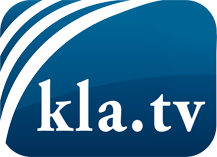 was die Medien nicht verschweigen sollten ...wenig Gehörtes vom Volk, für das Volk ...tägliche News ab 19:45 Uhr auf www.kla.tvDranbleiben lohnt sich!Kostenloses Abonnement mit wöchentlichen News per E-Mail erhalten Sie unter: www.kla.tv/aboSicherheitshinweis:Gegenstimmen werden leider immer weiter zensiert und unterdrückt. Solange wir nicht gemäß den Interessen und Ideologien der Systempresse berichten, müssen wir jederzeit damit rechnen, dass Vorwände gesucht werden, um Kla.TV zu sperren oder zu schaden.Vernetzen Sie sich darum heute noch internetunabhängig!
Klicken Sie hier: www.kla.tv/vernetzungLizenz:    Creative Commons-Lizenz mit Namensnennung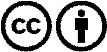 Verbreitung und Wiederaufbereitung ist mit Namensnennung erwünscht! Das Material darf jedoch nicht aus dem Kontext gerissen präsentiert werden. Mit öffentlichen Geldern (GEZ, Serafe, GIS, ...) finanzierte Institutionen ist die Verwendung ohne Rückfrage untersagt. Verstöße können strafrechtlich verfolgt werden.